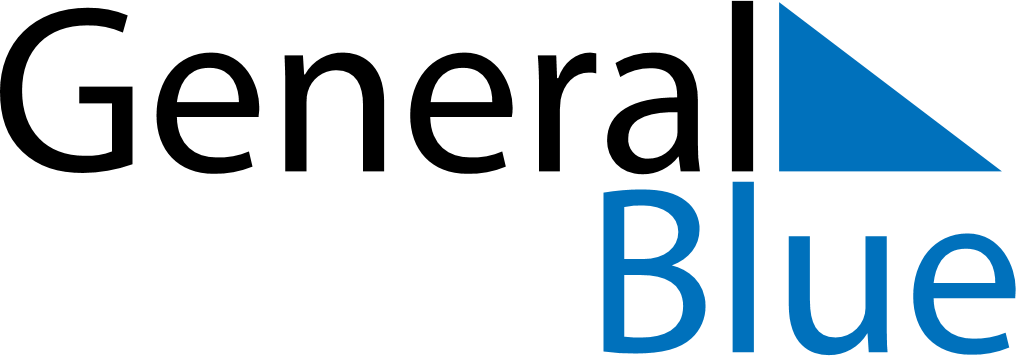 May 2020May 2020May 2020May 2020UkraineUkraineUkraineMondayTuesdayWednesdayThursdayFridaySaturdaySaturdaySunday1223Labour DayLabour DayLabour Day456789910Labour Day (substitute day)Victory DayVictory Day1112131415161617Victory Day (substitute day)18192021222323242526272829303031